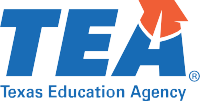 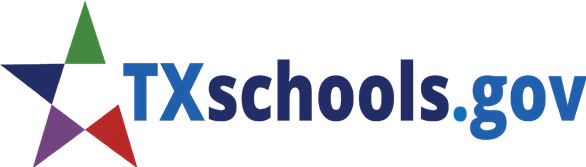 Learn More 
About Your Child’s School
2023 Customizable Family Email or Newsletter Content for Districts
This content is to be customized and used by school systems for emails or e-newsletters to parents and families. It can also be used as a stand-alone email or note to families. Providing the information on multiple platforms will help reach the maximum number of parents. For example, you may want to consider including the content on the district and campus websites and texting families with a link to the information.Dear parents and families, The Texas A-F accountability system is a fair, rigorous, and transparent tool for measuring campus and school district performance. Ratings are one of many ways to determine how well your child’s school is preparing your child for the next grade level and success after high school. Teachers and schools also use rating information to improve practices and instructional approaches for the new school year and beyond. Beginning TBD Date, you will be able to view the rating for your child’s school, plus much more, by visiting TXschools.gov. You will also be able to search for schools using your address and compare your child’s school to others. Parents have shared that the detailed profile information along with school ratings, school offerings, and additional parent resources help paint a more complete picture of their child’s school.  It was necessary to refresh the ratings system, after five years with the same criteria, to ensure Texas continues to work towards becoming a national leader in preparing students for success after graduation. The refreshed A–F system has been adjusted to better reflect the three objectives of the system: grade-level rigor for students, fairness for districts and campuses, and transparency for parents and the public. We encourage you to learn more about your child’s school and use this information, your own observations, and your child’s grades to create a learning plan to help your child succeed.   We wish you and your family a great school year.  For more information about school ratings, visit TXschools.gov.